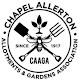 CHAPEL ALLERTON ALLOTMENTS AND GARDENS ASSOCIATIONAPPLICATION TO BE INCLUDED ON PLOT WAITING LISTPLEASE SEND COMPLETED FORM TO lettingsecretary@gmail.comName:       	………………………………………………………….Contact number:  …………………………………………..………….    E-mail address: ………………………………………………………..Size of plot required (see below) ……………………………………Date of application………………………………………..……………PLEASE NOTE WE CURRENTLY HAVE A WAIT TIME OF AROUND 3 YEARSAllotment gardening can require a surprising amount of time and hard work, and especially if you have a full-time job, can be quite a challenge. If you have not tried allotment gardening before and/or you work full time, we would recommend that you start with a quarter or half plot.  Approximate plot sizes are - half plots 150 sq. yds, quarter plots 75 sq. yds.We generally don’t have any plots available immediately, but we will put your name on the waiting list and get in touch when a suitable plot is available.  You will then be asked to sign a tenancy agreement, provide us with a refundable £25/£30 Bond depending on the size of your plot, and be given a copy of the rules for the site.Obviously, some plots are handed over in better condition than others.  You have the option to turn down a plot offered to you, but if you do so, your name will go to the bottom of the waiting list again.If the plot you are offered has a shed, greenhouse or other structure on it, you will need to negotiate a price with the previous owner if they are prepared to part with it and you wish to purchase it.